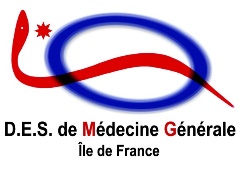 Contrat de formation personnelle professionnalisante3ème cycle des études médicales, DES de médecine généraleLa validation de la phase socle prononcée ce jour sera effective sous réserve de la validation confirmée du semestre en cours.Partie A : Projet professionnelDernière date de modification du projet :Date prévue de fin du DES : ../../20…					CESP en cours :										Oui		nonMode(s) d’exercices envisagé(s)Hospitalier :				Ambulatoire : 	 		   Mixte Publique				Centre Municipal		Privé					CabinetMixte publique /privé		Maison de Santé Autre (préciser) :Activité(s) envisagée(s)Libérale		 Salariée		MixteType(s) d’activité envisagé(s) (Plusieurs options possibles)Soins (dont activité clinique, biologique, radiologique)	Activité de Prévention exclusive 	Recherche				EnseignementManagement			Autre, précisez :Zone(s) géographique(s), site(s) d’activité souhaité(s) :Précisez : En zone urbaine	 En zone péri urbaine   En zone semi rurale	 En zone ruraleDécrire la pratique voulue (exemple : ratio de temps entre les différentes activités, type d’activité de soin, inclusion dans un projet de maison de santé etc.)Un parcours Recherche est-il envisagé ? Oui, déjà commencé            	 Oui, en projet			 Non			Domaine envisagé :			Niveau envisagé :  Master 1  Master 2  Thèse de science	Un parcours Universitaire est-il envisagé ?   Oui			 NonAvis du tuteur ou du responsable de l’évaluation pédagogique :			Date :Avis du référent local du DES :							Date :Cohérence du projet :Pertinence du projet dans son intégration à l’offre de soin locale (+/-proposition CESP) :Partie B : Parcours pédagogique projetéFormation hors stageRappel : Les enseignements hors stage de la maquette du DES de la spécialité sont obligatoires et prioritairesPModules complémentaires de la PND :Compléments éventuels de formation (FST, options, DU, etc .) :Traces d’apprentissages complémentaires :Formation en stageRappel : Les stages de la maquette du DES de la spécialité sont obligatoires et prioritairesStages autres, devant être cohérents avec le projet professionnel de l’étudiant :--Dont stages hors subdivision :--Dont stages à l’étranger :--Formation autre (laboratoire, cours-tutorat, management-représentation, comptabilité-logistique…)Ajustements pédagogiques en phase de consolidation*	*Pour le DES de Médecine générale pendant la période dérogatoire, ces ajustements auront lieu en 2e année de phase d’approfondissement.Avis du tuteur ou du responsable de l’évaluation pédagogique :			Date :Avis du référent local du DES :							Date :Cohérence du parcours envisagé :Faisabilité du parcours envisagé :Partie C : Travaux, post-internat et insertion professionnelleThèse d’exercice :Projet de thèse : 	Thème de la thèse :		 Projet en cours de rédaction			 Projet accepté le : Thèse en cours de rédaction	 Thèse soutenue le :Titre :Directeur(trice)StructureMémoire de spécialité* :TitreDirecteur(trice)Structure*pour la médecine générale, le mémoire de DES est constitué par le recueil organisé des traces d’apprentissage au sein du portfolio. Autres travauxThèse :Titre(s)Directeur(trice)Structure(s)Mémoire :Titre(s)Directeur(trice)Structure(s)Article :Titre(s)Directeur(trice)Structure(s)Projet en fin de DES de spécialité : quelle est l’activité projetée dans les 3 ans post DES (à renseigner en phase de consolidation). Proposer un ordre selon l’année. CCU		 CCA		  AUMG 	Assistant des Hôpitaux	  Assistant partagé Remplaçant(e)    		Installation en ville :   seul(e)  en groupe En Collaboration Poste contractuel 	Praticien Hospitalier	 	 Poursuite parcours recherche	Activité mixte libérale/salariée  Autres (préciser) :L’étudiant(e)L’étudiant(e)L’étudiant(e)L’étudiant(e)NOMPRENOMNé (e) le :PortableInscrit (e) dans le DES de :Médecine généralePromotionFaculté (UFR) de rattachement :Paris Saclaymg.medecine@universite-paris-saclay.fr01 49 59 67 27‬FACULTE DE MEDECINE PARIS SACLAY (PARIS XI)FACULTE DE MEDECINE PARIS SACLAY (PARIS XI)FACULTE DE MEDECINE PARIS SACLAY (PARIS XI)FACULTE DE MEDECINE PARIS SACLAY (PARIS XI)Tuteur Tuteur Tuteur Tuteur NOMPRENOMEmailTéléphoneRéférent local du DES de Médecine GénéraleRéférent local du DES de Médecine GénéraleRéférent local du DES de Médecine GénéraleRéférent local du DES de Médecine GénéralePr RIGALLaurentlaurent.rigal@universite-paris-saclay.fr01 49 59 67 27Directeur de l’unité de formation et de recherche de l’université :Directeur de l’unité de formation et de recherche de l’université :Directeur de l’unité de formation et de recherche de l’université :Directeur de l’unité de formation et de recherche de l’université :Pr RigalLaurentlaurent.rigal@universite-paris-saclay.fr01 49 59 67 27‬Validation des vœux formulés et du contrat de formation de l’étudiantValidation des vœux formulés et du contrat de formation de l’étudiantValidation des vœux formulés et du contrat de formation de l’étudiantValidation des vœux formulés et du contrat de formation de l’étudiantValidation des vœux formulés et du contrat de formation de l’étudiantValidation des vœux formulés et du contrat de formation de l’étudiantAvis de la Commission locale de la coordination de la spécialité de Médecine GénéraleDate de l’avisDate de la signature par le directeur de l’UFRSignature du directeur de l’UFRSignature de l’étudiantPhase socle1e année Phase approfondissement1e année Phase approfondissement2e année Phase approfondissement2e année Phase approfondissementConsolidationConsolidationDate :Compétence(s) à améliorerModifications du parcours proposées